Template onderzoeksprotocol niet WMO-plichtig onderzoekDe grijze teksten in onderstaand template omvatten extra informatie als hulpmiddel bij het invullen van de verschillende paragrafen. Deze kunnen in de definitieve versie van het protocol verwijderd worden.InhoudsopgaveSAMENVATTING	41	INTRODUCTIE	42	ONDERZOEKSVRAAG/ ONDERZOEKSDOEL	43	METHODEN	43.1	Mono- of multicenter studie	43.2	Studiedesign	43.3	Procedure en interventie (indien van toepassing)	53.4	Duur van de studie	53.5	Werving en selectie van proefpersonen	53.6	Dataverzameling: variabelen en meetmethoden	63.7	Data-analyse	74	ETHISCHE OVERWEGINGEN	84.1	Niet WMO verklaring	84.2	Belasting en vergoeding voor de proefpersoon	84.3	Toestemming proefpersoon	85	DATAMANAGEMENT & PRIVACY	115.1	Dataopslag, beveiliging en toegang tijdens onderzoek	115.2	Dataverwerking	125.3	Data delen	145.4	Hoe lang worden de data bewaard?	156	VALORISATIE EN PUBLICATIE	156.1	Valorisatie	156.2	Publicatie	157	REFERENTIES	15Bijlage A: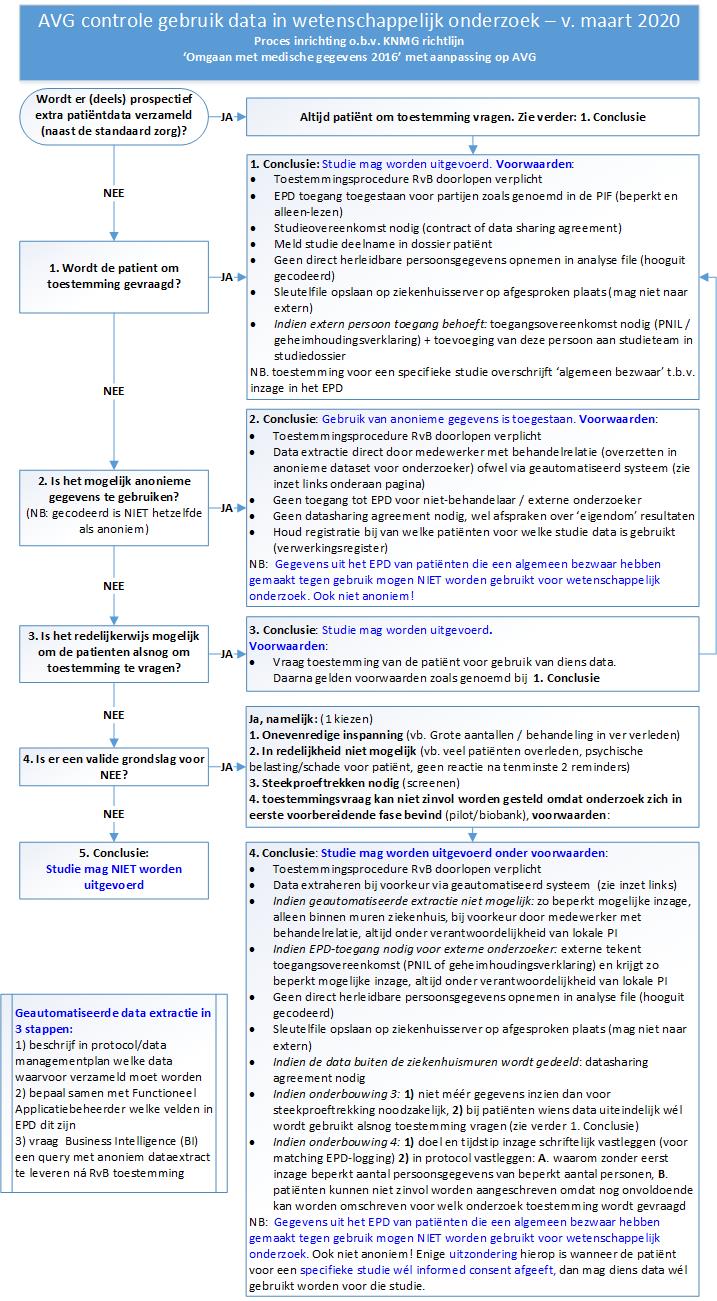 STUDIEGEGEVENSSTUDIEGEGEVENSSTUDIEGEGEVENSSTUDIEGEGEVENSTitel onderzoekAcroniem/ korte studie titelDatum / VersieSoort studieOpdrachtgever / verrichterDe opdrachtgever/ verrichter is de instelling (ziekenhuis, bedrijf, etc) die opdracht heeft gegeven voor de organisatie en/of uitvoering van het onderzoekLeden onderzoeksteam
Indien noodzakelijk kunnen er natuurlijk regels worden toegevoegd of verwijderdGegevens
Noteer hier de naam, functie, vakgroep/afdeling en instelling van elk lid van het onderzoeksteamGegevens
Noteer hier de naam, functie, vakgroep/afdeling en instelling van elk lid van het onderzoeksteamRol
Bijvoorbeeld lokale hoofdonderzoeker, coördinerend onderzoeker, onderzoeksverpleegkundige, supervisor opleiding,…Leden onderzoeksteam
Indien noodzakelijk kunnen er natuurlijk regels worden toegevoegd of verwijderd1Lokale hoofdonderzoekerLeden onderzoeksteam
Indien noodzakelijk kunnen er natuurlijk regels worden toegevoegd of verwijderd2Leden onderzoeksteam
Indien noodzakelijk kunnen er natuurlijk regels worden toegevoegd of verwijderd3Leden onderzoeksteam
Indien noodzakelijk kunnen er natuurlijk regels worden toegevoegd of verwijderd4Leden onderzoeksteam
Indien noodzakelijk kunnen er natuurlijk regels worden toegevoegd of verwijderd5Indiener(De persoon die de studie indient bij de @@@ naam lokale commissie @@@)Naam: Telefoonnummer: E-mailadres: Naam: Telefoonnummer: E-mailadres: Naam: Telefoonnummer: E-mailadres: (Lokale) hoofdonderzoeker @@@ naam ziekenhuis @@@(De (lokale) hoofdonderzoeker moet @@@ naam ziekenhuis @@@ medewerker zijn en voldoende bewezen onderzoekservaring hebben)Naam: Telefoonnummer: E-mailadres: Naam: Telefoonnummer: E-mailadres: Naam: Telefoonnummer: E-mailadres: Het onderzoek wordt uitgevoerd in het kader van:SAMENVATTINGSAMENVATTINGBeschrijf hier een korte samenvatting van de introductie en onderzoeksmethoden. Maximaal 500 woorden (één pagina).Beschrijf hier een korte samenvatting van de introductie en onderzoeksmethoden. Maximaal 500 woorden (één pagina).INTRODUCTIEINTRODUCTIEIn de introductie wordt de bestaande literatuur beschreven, waaruit duidelijk wordt waarom de huidige studie gedaan wordt (wetenschappelijke, maatschappelijke en/of klinische relevantie). Er wordt dus beschreven wat het specifieke probleem is, wat hierover in de bestaande literatuur al bekend is en wat er nog onbekend is, en welke nieuwe informatie de huidige studie oplevert om dit hiaat in de bestaande literatuur te vullen. Het kan ook zijn dat in de introductie duidelijk wordt gemaakt dat de huidige studie een andere (betere) onderzoeksmethode behelst, of dat getracht wordt reeds eerder behaalde resultaten te reproduceren in een andere setting. Maak gebruik van literatuurverwijzingen naar peer-reviewed artikelen, gepubliceerd in wetenschappelijke tijdschriften. Een overzicht van deze verwijzingen kan worden gegeven in de referentielijst. Je kan hiervoor gebruik maken van een softwareprogramma (binnen @@ naam ziekenhuis @@ is @@ naam referentieprogramma bijv. Endnote @@ beschikbaar)In de introductie wordt de bestaande literatuur beschreven, waaruit duidelijk wordt waarom de huidige studie gedaan wordt (wetenschappelijke, maatschappelijke en/of klinische relevantie). Er wordt dus beschreven wat het specifieke probleem is, wat hierover in de bestaande literatuur al bekend is en wat er nog onbekend is, en welke nieuwe informatie de huidige studie oplevert om dit hiaat in de bestaande literatuur te vullen. Het kan ook zijn dat in de introductie duidelijk wordt gemaakt dat de huidige studie een andere (betere) onderzoeksmethode behelst, of dat getracht wordt reeds eerder behaalde resultaten te reproduceren in een andere setting. Maak gebruik van literatuurverwijzingen naar peer-reviewed artikelen, gepubliceerd in wetenschappelijke tijdschriften. Een overzicht van deze verwijzingen kan worden gegeven in de referentielijst. Je kan hiervoor gebruik maken van een softwareprogramma (binnen @@ naam ziekenhuis @@ is @@ naam referentieprogramma bijv. Endnote @@ beschikbaar)ONDERZOEKSVRAAG/ ONDERZOEKSDOELONDERZOEKSVRAAG/ ONDERZOEKSDOELBeschrijf hier de onderzoeksvraag en/of het onderzoeksdoel.  Er wordt onderscheid gemaakt tussen primaire en secundaire onderzoeksvragen/doelen. De primaire onderzoeksvraag/doel is de belangrijkste en bepaalt het studiedesign en de grootte van de steekproef. Je kunt meerdere secundaire onderzoeksvragen/doelen opstellen.Beschrijf hier de onderzoeksvraag en/of het onderzoeksdoel.  Er wordt onderscheid gemaakt tussen primaire en secundaire onderzoeksvragen/doelen. De primaire onderzoeksvraag/doel is de belangrijkste en bepaalt het studiedesign en de grootte van de steekproef. Je kunt meerdere secundaire onderzoeksvragen/doelen opstellen.METHODENIn het hoofdstuk methoden komen de onderstaande onderwerpen aan bod. Het aanhouden van onderstaande volgorde van paragrafen is aan te raden.METHODENIn het hoofdstuk methoden komen de onderstaande onderwerpen aan bod. Het aanhouden van onderstaande volgorde van paragrafen is aan te raden.Mono- of multicenter studieMono- of multicenter studieDeelnemende centra en lokale hoofdonderzoeker per centrum:Deelnemende centra en lokale hoofdonderzoeker per centrum:StudiedesignStudiedesignBeschrijf op een systematische manier het onderzoeksdesign (opzet van de studie) van de studie. Hieruit moet o.a. blijken of het kwantitatief of kwalitatief onderzoek betreft, of er één of meerdere groepen worden gemeten, of deze metingen op één of meerdere tijdsmomenten plaatsvinden, en of het onderzoek een experimentele of observationele opzet heeft. Een voorbeeld van een experimenteel onderzoek is een interventie-controleonderzoek. Retrospectief dossieronderzoek is een voorbeeld van observationeel onderzoek en kwalitatief onderzoek kan o.a. worden uitgevoerd middels semigestructureerde interviews en focusgroepen. Bij prospectief onderzoek is het aan te raden dit ook visueel duidelijk te maken door middel van een flowchart.Beschrijf op een systematische manier het onderzoeksdesign (opzet van de studie) van de studie. Hieruit moet o.a. blijken of het kwantitatief of kwalitatief onderzoek betreft, of er één of meerdere groepen worden gemeten, of deze metingen op één of meerdere tijdsmomenten plaatsvinden, en of het onderzoek een experimentele of observationele opzet heeft. Een voorbeeld van een experimenteel onderzoek is een interventie-controleonderzoek. Retrospectief dossieronderzoek is een voorbeeld van observationeel onderzoek en kwalitatief onderzoek kan o.a. worden uitgevoerd middels semigestructureerde interviews en focusgroepen. Bij prospectief onderzoek is het aan te raden dit ook visueel duidelijk te maken door middel van een flowchart.Procedure en interventie (indien van toepassing)Procedure en interventie (indien van toepassing)Geef een gedetailleerde beschrijving van de procedures die proefpersonen zullen ondergaan tijdens het onderzoek. Geef hierin duidelijk aan welke procedures regulier (gebruikelijke zorg) zijn en welke procedures  ten behoeve van het onderzoek uitgevoerd worden. NB. Bij retrospectief dossier onderzoek is dit kopje niet van toepassing.Geef een gedetailleerde beschrijving van de procedures die proefpersonen zullen ondergaan tijdens het onderzoek. Geef hierin duidelijk aan welke procedures regulier (gebruikelijke zorg) zijn en welke procedures  ten behoeve van het onderzoek uitgevoerd worden. NB. Bij retrospectief dossier onderzoek is dit kopje niet van toepassing.Duur van de studieDuur van de studieVoor prospectief (cohort) onderzoek: noteer de start- en einddatum van de studie. Voor retrospectief cohort onderzoek: noteer de start- en einddatum van de studie (wanneer de dataverzameling wordt gestart en afgerond. Dit is een periode die in de toekomst ligt.)noteer de periode van de verzamelde data (bijv. data uit patiëntendossiers tussen 01-04-2013 en 31-10-2017)Voor prospectief (cohort) onderzoek: noteer de start- en einddatum van de studie. Voor retrospectief cohort onderzoek: noteer de start- en einddatum van de studie (wanneer de dataverzameling wordt gestart en afgerond. Dit is een periode die in de toekomst ligt.)noteer de periode van de verzamelde data (bijv. data uit patiëntendossiers tussen 01-04-2013 en 31-10-2017)Werving en selectie van proefpersonenWerving en selectie van proefpersonenScreening/selectieScreening/selectieBeschrijf door welke leden van het onderzoeksteam de proefpersonen worden gescreend/ geworven om mee te doen aan het onderzoek en hoe deze screening/werving uitgevoerd wordt. Beschrijving van de informed consent procedure/toestemming vragen (indien van toepassing) volgt onder kop 4.3Beschrijf door welke leden van het onderzoeksteam de proefpersonen worden gescreend/ geworven om mee te doen aan het onderzoek en hoe deze screening/werving uitgevoerd wordt. Beschrijving van de informed consent procedure/toestemming vragen (indien van toepassing) volgt onder kop 4.3StudiepopulatieStudiepopulatieBeschrijf de eigenschappen van de onderzoekspopulatie, zoals leeftijd, geslacht, etnische achtergrond, type opname/operatie, etc.Beschrijf de eigenschappen van de onderzoekspopulatie, zoals leeftijd, geslacht, etnische achtergrond, type opname/operatie, etc.InclusiecriteriaInclusiecriteriaBeschrijf de criteria waaraan een patiënt moet voldoen om deel te nemen aan de studie.Beschrijf de criteria waaraan een patiënt moet voldoen om deel te nemen aan de studie.ExclusiecriteriaExclusiecriteriaBeschrijf de criteria op basis waarvan een patiënt niet mag deelnemen aan de studie.Beschrijf de criteria op basis waarvan een patiënt niet mag deelnemen aan de studie.Aantal proefpersonen / steekproefgrootteAantal proefpersonen / steekproefgrootteNoteer het beoogd aantal proefpersonen en leg uit waarop dit aantal is gebaseerd. Bij kwantitatief onderzoek gebeurt dit bij voorkeur met behulp van een steekproefgrootteberekening (powerberekening). Een powerberekening dient gebaseerd te zijn op de primaire uitkomstmaat.Zie voor meer informatie over de steekproefgrootteberekening: https://wikistatistiek.amc.nl/index.php/Poweranalyse.Eventueel kan gebruik gemaakt worden van hulpprogramma’s zoals G*Power of PS: Power and Sample Size Calculation (beiden gratis te downloaden) of online calculators zoals https://clincalc.com/stats/samplesize.aspx en https://www.sample-size.net/.Neem voor hulp bij het berekenen van de steekproefgrootte contact op met de methodoloog/statisticus en/of het wetenschapsbureau binnen je ziekenhuis.Noteer het beoogd aantal proefpersonen en leg uit waarop dit aantal is gebaseerd. Bij kwantitatief onderzoek gebeurt dit bij voorkeur met behulp van een steekproefgrootteberekening (powerberekening). Een powerberekening dient gebaseerd te zijn op de primaire uitkomstmaat.Zie voor meer informatie over de steekproefgrootteberekening: https://wikistatistiek.amc.nl/index.php/Poweranalyse.Eventueel kan gebruik gemaakt worden van hulpprogramma’s zoals G*Power of PS: Power and Sample Size Calculation (beiden gratis te downloaden) of online calculators zoals https://clincalc.com/stats/samplesize.aspx en https://www.sample-size.net/.Neem voor hulp bij het berekenen van de steekproefgrootte contact op met de methodoloog/statisticus en/of het wetenschapsbureau binnen je ziekenhuis.Dataverzameling: variabelen en meetmethodenDataverzameling: variabelen en meetmethodenPrimaire uitkomstmaat (afhankelijke variabele)Primaire uitkomstmaat (afhankelijke variabele)Geef aan wat de primaire uitkomstvariabele(n) van de studie is/zijn, m.a.w. het eindpunt of uitkomst om het effect van de studie te bepalen. Geef een duidelijke beschrijving van de variabele(n), inclusief de manier waarop, door wie (indien van toepassing) en op welk tijdsmoment deze gemeten is/zijn/worden. Voorbeeld: kwaliteit van leven 2 jaar na operatie; een score tussen 0-100 gemeten met de EQ-5D-5L.Geef aan wat de primaire uitkomstvariabele(n) van de studie is/zijn, m.a.w. het eindpunt of uitkomst om het effect van de studie te bepalen. Geef een duidelijke beschrijving van de variabele(n), inclusief de manier waarop, door wie (indien van toepassing) en op welk tijdsmoment deze gemeten is/zijn/worden. Voorbeeld: kwaliteit van leven 2 jaar na operatie; een score tussen 0-100 gemeten met de EQ-5D-5L.Overzicht variabelen en meetinstrumentenOverzicht variabelen en meetinstrumentenGeef voor de primaire uitkomstmaat en de overige variabelen aan op welke manier deze worden gemeten (meetinstrument) en genoteerd (gecodeerd) in de database (uitkomstwaarden). Een aantal voorbeelden zijn hieronder weergegeven. Vergeet ook niet de missing values te definiëren.  

Hiervoor kun je eventueel gebruik maken van onderstaande tabel. Mocht je de variabelen al in een tabel/document hebben genoteerd, dan mag je deze ook als bijlage aan dit protocol toevoegen.Geef voor de primaire uitkomstmaat en de overige variabelen aan op welke manier deze worden gemeten (meetinstrument) en genoteerd (gecodeerd) in de database (uitkomstwaarden). Een aantal voorbeelden zijn hieronder weergegeven. Vergeet ook niet de missing values te definiëren.  

Hiervoor kun je eventueel gebruik maken van onderstaande tabel. Mocht je de variabelen al in een tabel/document hebben genoteerd, dan mag je deze ook als bijlage aan dit protocol toevoegen.StandaardiseringStandaardiseringGeef aan of er een protocol of andere vorm van standaardisering voor het verzamelen/meten van de gegevens gebruikt wordt.  Bijvoorbeeld: Buikomtrek wordt gemeten ter hoogte van de navel.Geef aan of er een protocol of andere vorm van standaardisering voor het verzamelen/meten van de gegevens gebruikt wordt.  Bijvoorbeeld: Buikomtrek wordt gemeten ter hoogte van de navel.Data-analyseDe inhoud van deze paragraaf is afhankelijk van het soort onderzoek en type onderzoeksvra(a)g(en). Let op: De beschrijving van de data-analyse in een onderzoeksprotocol moet verder gaan dan het benoemen van de software die gebruikt zal worden voor de analyse en het soort analyse. Deze paragraaf moet een globaal overzicht geven van álle stappen die uitgevoerd worden met de verzamelde gegevens in het analyseproces.Data-analyseDe inhoud van deze paragraaf is afhankelijk van het soort onderzoek en type onderzoeksvra(a)g(en). Let op: De beschrijving van de data-analyse in een onderzoeksprotocol moet verder gaan dan het benoemen van de software die gebruikt zal worden voor de analyse en het soort analyse. Deze paragraaf moet een globaal overzicht geven van álle stappen die uitgevoerd worden met de verzamelde gegevens in het analyseproces.Data-inspectieData-inspectieKwantitatief onderzoek: beschrijf hoe extreme en missende waarden worden geïdentificeerd en hoe er met deze waarden wordt omgegaan.Kwantitatief onderzoek: beschrijf hoe extreme en missende waarden worden geïdentificeerd en hoe er met deze waarden wordt omgegaan.AnalysesAnalysesKwantitatief onderzoek: Licht de beschrijvende statistiek toe, beschrijf welke statistische analyses worden uitgevoerd. Beschrijvende statistiek
Resultaten van continue variabelen met een normale verdeling van data worden meestal genoteerd in termen van een gemiddelde en standaarddeviatie (voorbeeld: 45±12 jaar). Resultaten van niet-normaal verdeelde data worden meestal genoteerd in termen van een mediaan en interquartile range (IQR) (voorbeeld: Mediaan = 45 jaar, IQR = [32–57]). Resultaten van categorische variabelen worden meestal genoteerd als frequenties en percentages per categorie (voorbeeld: N = 11 (13%)).Statistische analyse
Variabelen die normaal verdeeld zijn, kunnen worden geanalyseerd met parametrische toetsen: Pearson’s correlatie, t-test, ANOVA, lineaire regressie, etc..Variabelen die niet normaal verdeeld zijn, kunnen met alternatieve, non-parametrische toetsen geanalyseerd worden: Wilcoxon signed rank, Mann Whitney U, Kruskal Wallis, Spearman’s Rho, etc..
Categorische variabelen kunnen worden geanalyseerd met McNemar, Chi-kwadraat, Fisher’s exact, Wilcoxon signed rank, logistische regressie, etc.. 
Zie https://wikistatistiek.amc.nl/index.php/KEUZE_TOETS voor meer informatie.Interim analyse(s)
Geef aan of en wanneer een interim analyse plaatsvindt.Kwalitatief onderzoek: Beschrijf hoe de data wordt verwerkt, geïnterpreteerd, geanalyseerd en gestructureerd. Let erop dat de manier van coderen en analyseren aansluit bij de gebruikte methodologie (bv. fenomenologie, ethnographie, grounded theory) binnen de studie!Welk soort analyse gaat er plaatsvinden (bijv. (conventionele) content analyse, template analyse). Is er sprake van concept driven coding (a priori coding) en/of data driven coding (open coding/grounded coding)? Welk(e) soort(en) codering vindt er plaats (denk in termen van open codering, axiale codering, selectieve codering, theoretische codering). Wordt er gebruik gemaakt van iteratieve data analyse (analyse middels constante vergelijking)? Kwantitatief onderzoek: Licht de beschrijvende statistiek toe, beschrijf welke statistische analyses worden uitgevoerd. Beschrijvende statistiek
Resultaten van continue variabelen met een normale verdeling van data worden meestal genoteerd in termen van een gemiddelde en standaarddeviatie (voorbeeld: 45±12 jaar). Resultaten van niet-normaal verdeelde data worden meestal genoteerd in termen van een mediaan en interquartile range (IQR) (voorbeeld: Mediaan = 45 jaar, IQR = [32–57]). Resultaten van categorische variabelen worden meestal genoteerd als frequenties en percentages per categorie (voorbeeld: N = 11 (13%)).Statistische analyse
Variabelen die normaal verdeeld zijn, kunnen worden geanalyseerd met parametrische toetsen: Pearson’s correlatie, t-test, ANOVA, lineaire regressie, etc..Variabelen die niet normaal verdeeld zijn, kunnen met alternatieve, non-parametrische toetsen geanalyseerd worden: Wilcoxon signed rank, Mann Whitney U, Kruskal Wallis, Spearman’s Rho, etc..
Categorische variabelen kunnen worden geanalyseerd met McNemar, Chi-kwadraat, Fisher’s exact, Wilcoxon signed rank, logistische regressie, etc.. 
Zie https://wikistatistiek.amc.nl/index.php/KEUZE_TOETS voor meer informatie.Interim analyse(s)
Geef aan of en wanneer een interim analyse plaatsvindt.Kwalitatief onderzoek: Beschrijf hoe de data wordt verwerkt, geïnterpreteerd, geanalyseerd en gestructureerd. Let erop dat de manier van coderen en analyseren aansluit bij de gebruikte methodologie (bv. fenomenologie, ethnographie, grounded theory) binnen de studie!Welk soort analyse gaat er plaatsvinden (bijv. (conventionele) content analyse, template analyse). Is er sprake van concept driven coding (a priori coding) en/of data driven coding (open coding/grounded coding)? Welk(e) soort(en) codering vindt er plaats (denk in termen van open codering, axiale codering, selectieve codering, theoretische codering). Wordt er gebruik gemaakt van iteratieve data analyse (analyse middels constante vergelijking)? SoftwareprogrammaSoftwareprogrammaGeef aan met welk softwareprogramma de analyses worden uitgevoerd (indien van toepassing). Bijvoorbeeld: SPSS of R of Matlab, Atlas TIGeef aan met welk softwareprogramma de analyses worden uitgevoerd (indien van toepassing). Bijvoorbeeld: SPSS of R of Matlab, Atlas TIETHISCHE OVERWEGINGENETHISCHE OVERWEGINGENNiet WMO verklaringNiet WMO verklaringGeef aan (indien van toepassing) bij welke Medisch Ethische Toetsingscommissie (METC) een niet WMO verklaring is aangevraagd/verkregen. Vermeld hierbij eventueel het studienummer dat door de METC aan de studie toegekend is.Bij twijfel over WMO-plichtigheid van je studie is het verstandig om contact op te nemen met een erkende METC en advies te vragen of het voorgenomen onderzoek wel of niet onder de WMO valt. Verder is het aan te raden om bij niet-WMO plichtig onderzoek een niet-WMO verklaring van een METC te bemachtigen als je het onderzoek wil gaan publiceren in een wetenschappelijk tijdschrift. De trend is dat steeds meer wetenschappelijke tijdschriften voor publicatie van onderzoeksresultaten een bewijs willen zien van het feit dat een externe, inhoudsdeskundige onafhankelijke partij (voor de start van het onderzoek) heeft verklaard dat het onderzoek niet onder de WMO valt. Op de website van de METC is vaak een instructie terug te vinden hoe niet-WMO plichtig onderzoek ingediend moet worden.Als een dergelijke verklaring niet is aangevraagd, geef hier dan een korte motivatie waarom deze studie niet valt onder de Wet medisch-wetenschappelijk onderzoek met mensen (WMO) . Kijk hier voor meer informatie.Geef aan (indien van toepassing) bij welke Medisch Ethische Toetsingscommissie (METC) een niet WMO verklaring is aangevraagd/verkregen. Vermeld hierbij eventueel het studienummer dat door de METC aan de studie toegekend is.Bij twijfel over WMO-plichtigheid van je studie is het verstandig om contact op te nemen met een erkende METC en advies te vragen of het voorgenomen onderzoek wel of niet onder de WMO valt. Verder is het aan te raden om bij niet-WMO plichtig onderzoek een niet-WMO verklaring van een METC te bemachtigen als je het onderzoek wil gaan publiceren in een wetenschappelijk tijdschrift. De trend is dat steeds meer wetenschappelijke tijdschriften voor publicatie van onderzoeksresultaten een bewijs willen zien van het feit dat een externe, inhoudsdeskundige onafhankelijke partij (voor de start van het onderzoek) heeft verklaard dat het onderzoek niet onder de WMO valt. Op de website van de METC is vaak een instructie terug te vinden hoe niet-WMO plichtig onderzoek ingediend moet worden.Als een dergelijke verklaring niet is aangevraagd, geef hier dan een korte motivatie waarom deze studie niet valt onder de Wet medisch-wetenschappelijk onderzoek met mensen (WMO) . Kijk hier voor meer informatie.Belasting en vergoeding voor de proefpersoonBelasting en vergoeding voor de proefpersoonGeef kort aan waaruit de belasting van de studie voor de proefpersoon bestaat (indien van toepassing: wat moeten ze extra doen voor de studie en hoeveel tijd kost dit). Vermeld ook als er geen extra belasting is. Beschrijf ook of de proefpersonen een vergoeding ontvangen voor het deelnemen aan de studie. Voorbeeld: Patiënten vullen 2 en 4 maanden na de operatie een vragenlijst in. Het invullen van deze vragenlijst kost 10 minuten per. Patiënten ontvangen geen vergoeding.Geef kort aan waaruit de belasting van de studie voor de proefpersoon bestaat (indien van toepassing: wat moeten ze extra doen voor de studie en hoeveel tijd kost dit). Vermeld ook als er geen extra belasting is. Beschrijf ook of de proefpersonen een vergoeding ontvangen voor het deelnemen aan de studie. Voorbeeld: Patiënten vullen 2 en 4 maanden na de operatie een vragenlijst in. Het invullen van deze vragenlijst kost 10 minuten per. Patiënten ontvangen geen vergoeding.Toestemming proefpersoon Bij prospectief niet WMO plichtig onderzoek moet altijd toestemming worden gevraagd aan de proefpersoon. Bij retrospectief niet WMO plichtig onderzoek is dat afhankelijk van de manier van dataverzameling en de verwerking ervan. Bij twijfel kunt u de beslisboom in bijlage A gebruiken. Toestemming proefpersoon Bij prospectief niet WMO plichtig onderzoek moet altijd toestemming worden gevraagd aan de proefpersoon. Bij retrospectief niet WMO plichtig onderzoek is dat afhankelijk van de manier van dataverzameling en de verwerking ervan. Bij twijfel kunt u de beslisboom in bijlage A gebruiken. Wordt toestemming aan de proefpersoon gevraagd?Optie A: Informed Consent procedure Optie A: Informed Consent procedure Benadering proefpersonenWanneer en hoe en door wie wordt de proefpersoon benaderd om mee te doen aan het onderzoek?Informeren proefpersonenOp welke manier wordt de proefpersoon op de hoogte gesteld van de inhoud van het onderzoek? Wanneer en aan wie kunnen proefpersonen mondeling vragen stellen over het onderzoek?Let op: Voor het schrijven van een proefpersoneninformatieformulier met bijbehorende toestemmingsverklaring bestaat een template PIF niet WMO. Deze is te vinden/ op te vragen bij @@@@.BedenktijdHoelang is de bedenktijd van de proefpersoon om te besluiten aan de studie mee te doen?Tekenen toestemmings-verklaringWanneer wordt de toestemmingsverklaring getekend?Let op: Het toestemmingsformulier dient zowel door de onderzoeker als de proefpersoon getekend te worden in tweevoud. Eén exemplaar wordt samen met de informatiebrief aan de proefpersoon meegegeven, het andere exemplaar dient door de onderzoeker bewaard te worden.Optie B: Toestemming wordt niet gevraagdOptie B: Toestemming wordt niet gevraagdWelke uitzonderingsregel(s) is/zijn van toepassing? Licht je antwoord onderaan deze vraag toe.Let op: Voor retrospectief onderzoek, waarbij gegevens van proefpersonen anoniem worden gebruikt is toestemming vragen niet nodig. Anonimiseren betekent omzetten van persoonsgegevens in gegevens die niet langer gebruikt kunnen worden om een natuurlijk persoon te identificeren. Een belangrijke factor hierbij is dat de verwerking onomkeerbaar moet zijn. Het gaat hierbij niet alleen om NAW-gegevens, maar ook een diagnose van een zeer zeldzame ziekte kan gegevens herleidbaar maken. Gecodeerde gegevens waarvan een sleutel beschikbaar is (in het ziekenhuis of ergens anders), zijn niet anoniem. Zie bijlage A voor de voorwaarden. Voor retrospectief onderzoek, waarbij gegevens van proefpersonen gecodeerd worden verzameld en verwerkt is in beginsel toestemming van de proefpersonen nodig. Patiënten dienen te worden geïnformeerd over welke persoonsgegevens (niet meer dan noodzakelijk) op welke wijze en voor welke doelen worden verwerkt. In sommige gevallen kan van het vragen van toestemming worden afgezien (uitzonderingsregels). Daarnaast mag een arts gegevens van zijn eigen patiënten gebruiken voor eigen wetenschappelijk onderzoek, zonder hiervoor toestemming aan de betreffende patiënt te vragen. Voor het verrichten van dergelijk onderzoek worden de gegevens immers niet aan derden verstrekt. Slechts die gegevens die zijnvervaardigd in het kader van de uitvoering van de behandelingsovereenkomst met een bepaalde arts,mogen zonder toestemming van de patiënt worden gebruikt, tenzij de patiënt hiertegen bezwaar heeftgemaakt. Bij publicatie van de onderzoeksresultaten mogen de resultaten niet herleidbaar zijn totindividuele patiënten.Uitzonderingsregels:Welke uitzonderingsregel(s) is/zijn van toepassing? Licht je antwoord onderaan deze vraag toe.Let op: Voor retrospectief onderzoek, waarbij gegevens van proefpersonen anoniem worden gebruikt is toestemming vragen niet nodig. Anonimiseren betekent omzetten van persoonsgegevens in gegevens die niet langer gebruikt kunnen worden om een natuurlijk persoon te identificeren. Een belangrijke factor hierbij is dat de verwerking onomkeerbaar moet zijn. Het gaat hierbij niet alleen om NAW-gegevens, maar ook een diagnose van een zeer zeldzame ziekte kan gegevens herleidbaar maken. Gecodeerde gegevens waarvan een sleutel beschikbaar is (in het ziekenhuis of ergens anders), zijn niet anoniem. Zie bijlage A voor de voorwaarden. Voor retrospectief onderzoek, waarbij gegevens van proefpersonen gecodeerd worden verzameld en verwerkt is in beginsel toestemming van de proefpersonen nodig. Patiënten dienen te worden geïnformeerd over welke persoonsgegevens (niet meer dan noodzakelijk) op welke wijze en voor welke doelen worden verwerkt. In sommige gevallen kan van het vragen van toestemming worden afgezien (uitzonderingsregels). Daarnaast mag een arts gegevens van zijn eigen patiënten gebruiken voor eigen wetenschappelijk onderzoek, zonder hiervoor toestemming aan de betreffende patiënt te vragen. Voor het verrichten van dergelijk onderzoek worden de gegevens immers niet aan derden verstrekt. Slechts die gegevens die zijnvervaardigd in het kader van de uitvoering van de behandelingsovereenkomst met een bepaalde arts,mogen zonder toestemming van de patiënt worden gebruikt, tenzij de patiënt hiertegen bezwaar heeftgemaakt. Bij publicatie van de onderzoeksresultaten mogen de resultaten niet herleidbaar zijn totindividuele patiënten.Uitzonderingsregels:DATAMANAGEMENT & PRIVACYDATAMANAGEMENT & PRIVACYDataopslag, beveiliging en toegang tijdens onderzoekNB. In geval van multicenter onderzoek dient paragraaf 5.1 (onderdelen 5.1.1 t/m 5.1.7.) in elk deelnemend centrum ingevuld te worden naar de regelgeving van dat betreffende centrum.Dataopslag, beveiliging en toegang tijdens onderzoekNB. In geval van multicenter onderzoek dient paragraaf 5.1 (onderdelen 5.1.1 t/m 5.1.7.) in elk deelnemend centrum ingevuld te worden naar de regelgeving van dat betreffende centrum.Papieren onderzoeksdataPapieren onderzoeksdataWaar worden papieren onderzoeksdata (bijvoorbeeld papieren vragenlijsten en toestemmingsformulieren) opgeslagen?Bijv. een afgesloten kast of kluis binnen de instellingWaar worden papieren onderzoeksdata (bijvoorbeeld papieren vragenlijsten en toestemmingsformulieren) opgeslagen?Bijv. een afgesloten kast of kluis binnen de instellingWelke personen hebben toegang tot deze opslagplek?
Dit dienen minimaal twee personen te zijn i.v.m. de toegang tot de data bij afwezigheid, ziekte, verlaten van de instelling, etc. wanneer slechts één persoon toegang heeft.Noteer hier de naam en functie van deze personenWelke personen hebben toegang tot deze opslagplek?
Dit dienen minimaal twee personen te zijn i.v.m. de toegang tot de data bij afwezigheid, ziekte, verlaten van de instelling, etc. wanneer slechts één persoon toegang heeft.Noteer hier de naam en functie van deze personenHoe wordt ervoor gezorgd dat niemand anders dan de bevoegde personen vermeld onder 5.1.2 toegang heeft tot de papieren onderzoeksdata?Beschrijf bijvoorbeeld waar de sleutel van de afgesloten kast bewaard wordt of wie de code van de kluis weetHoe wordt ervoor gezorgd dat niemand anders dan de bevoegde personen vermeld onder 5.1.2 toegang heeft tot de papieren onderzoeksdata?Beschrijf bijvoorbeeld waar de sleutel van de afgesloten kast bewaard wordt of wie de code van de kluis weetDigitale onderzoeksdataDigitale onderzoeksdataIn welk systeem worden de onderzoeksdata verzameld en beheerd?Opmerking Hanneke: per ziekenhuis kunnen/moeten deze antwoorden worden aangepast.In welk systeem worden de onderzoeksdata verzameld en beheerd?Opmerking Hanneke: per ziekenhuis kunnen/moeten deze antwoorden worden aangepast.Wordt (ook) digitale onderzoeksdata op een netwerkschijf van het ziekenhuis opgeslagen?Opmerking Hanneke: per ziekenhuis kunnen/moeten deze antwoorden worden aangepast.Wordt (ook) digitale onderzoeksdata op een netwerkschijf van het ziekenhuis opgeslagen?Opmerking Hanneke: per ziekenhuis kunnen/moeten deze antwoorden worden aangepast.Welke personen hebben toegang tot deze locatie op de netwerkschijf?
Dit dienen minimaal twee personen te zijn i.v.m. de toegang tot de data bij afwezigheid, ziekte, verlaten van de instelling, etc. wanneer slechts één persoon toegang heeft.Noteer hier de naam en functie van deze personenWelke personen hebben toegang tot deze locatie op de netwerkschijf?
Dit dienen minimaal twee personen te zijn i.v.m. de toegang tot de data bij afwezigheid, ziekte, verlaten van de instelling, etc. wanneer slechts één persoon toegang heeft.Noteer hier de naam en functie van deze personenHoe wordt ervoor gezorgd dat niemand anders dan het onderzoeksteam toegang heeft tot deze locatie op de netwerkschijf (meerdere antwoorden mogelijk)?Hoe wordt ervoor gezorgd dat niemand anders dan het onderzoeksteam toegang heeft tot deze locatie op de netwerkschijf (meerdere antwoorden mogelijk)?DataverwerkingDataverwerkingWorden de onderzoeksdata geanonimiseerd of gecodeerd?Worden de onderzoeksdata geanonimiseerd of gecodeerd?Hoe worden de gegevens gecodeerd?Hoe worden de gegevens gecodeerd?Waar wordt de proefpersonen identificatie code lijst (sleutel tussen gecodeerde en naar de patiënt herleidbare gegevens) opgeslagen?Opmerking Hanneke: per ziekenhuis kunnen/moeten deze antwoorden worden aangepast.Waar wordt de proefpersonen identificatie code lijst (sleutel tussen gecodeerde en naar de patiënt herleidbare gegevens) opgeslagen?Opmerking Hanneke: per ziekenhuis kunnen/moeten deze antwoorden worden aangepast.Door wie worden de benodigde gegevens uit het EPD gehaald en geanonimiseerd of gecodeerd?Opmerking: per ziekenhuis kunnen deze antwoorden worden aangepast naar de geldende afspraken.Door wie worden de benodigde gegevens uit het EPD gehaald en geanonimiseerd of gecodeerd?Opmerking: per ziekenhuis kunnen deze antwoorden worden aangepast naar de geldende afspraken.Data delenData delenWorden de onderzoeksdata gedeeld met derden? Worden de onderzoeksdata gedeeld met derden? Aan wie wordt de data verstrekt / wie gebruikt de data voor wetenschappelijk onderzoek? Aan wie wordt de data verstrekt / wie gebruikt de data voor wetenschappelijk onderzoek? Hoe lang worden de data bewaard?Hoe lang worden de data bewaard?VALORISATIE EN PUBLICATIEVALORISATIE EN PUBLICATIEValorisatieValorisatiePublicatiePublicatieREFERENTIESREFERENTIES